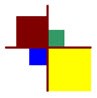 	Hess Pet CenterPet Boarding FeesPet Boarding FeesPet Boarding FeesPet Boarding FeesPet Boarding FeesPet Boarding FeesPet Boarding FeesUnit Type and Pet SizeDaily CostMultiple Pets in Same UnitMultiple Pets in Same UnitWeekly CostMultiple Pets in Same UnitMultiple Pets in Same UnitStandard UnitsTwoThreeTwoThreeLuxury Suites754550325225250Junior Suites705055300250275Luxury Units60No extra chargeNo extra charge275No extra chargeNo extra chargeSmall: < 35 pounds35No extra chargeNo extra charge175No extra chargeNo extra chargeMedium: 35-75 pounds40No extra chargeNo extra charge200No extra chargeNo extra chargeLarge: > 75 pounds45Not availableNot available25Not availableNot available